        ҠАРАР			         №193		                  РЕШЕНИЕ15 декабрь 2022 й.                                                                           15 декабря 2022г.                                                    Об утверждении Соглашения между Советом муниципального района Белорецкий район Республики Башкортостан и Советом сельского поселения Туканский сельсовет муниципального района Белорецкий район Республики Башкортостан в области жилищных правоотношений на 2023 годВ соответствии со статьёй 14, частью 4 статьи 15 Федерального закона от 6 октября 2003 года № 131-ФЗ «Об общих принципах организации местного самоуправления в Российской Федерации», Жилищным кодексом Российской Федерации, Совет сельского поселения Туканский сельсовет муниципального района Белорецкий район Республики Башкортостан РЕШИЛ:1. Утвердить Соглашение между Советом муниципального района Белорецкий район Республики Башкортостан и Советом сельского поселения Туканский сельсовет муниципального района Белорецкий район Республики Башкортостан о передаче органу местного самоуправления муниципального района Белорецкий район Республики Башкортостан осуществления части полномочий органа местного самоуправления сельского поселения муниципального района Белорецкий район Республики Башкортостан в области жилищных правоотношений на 2023 год (прилагаются).2. Данное решение вступает в силу с 01 января 2023 года.3. Разместить данное решение на официальном сайте администрации сельского поселения Туканский сельсовет муниципального района Белорецкий район Республики Башкортостан toucan-sp.ruГлава сельского поселения                                                                     А.Ф.СамигуллинаПриложение к Решению                                                                                                     Совета  СП Туканский сельсовет муниципального района                                                                                  Белорецкий район                                                                                               Республики Башкортостан                                                                                                                                                            от 15 декабря 2022 года №193Соглашениемежду Советом муниципального района Белорецкий район Республики Башкортостан и Советом сельского поселения Туканский сельсовет муниципального района Белорецкий район Республики Башкортостан о передаче муниципальному району Белорецкий район Республики Башкортостан осуществления части полномочий сельского поселения Туканский сельсовет муниципального района Белорецкий район Республики Башкортостан в области жилищных правоотношений на 2023 год____________ 2022 годаСовет муниципального района Белорецкий район Республики Башкортостан, именуемый в дальнейшем «Сторона 1», в лице председателя Совета Хамзиной Д.Р., действующего на основании Устава, с одной стороны, и Совет сельского поселения Туканский  сельсовет муниципального района Белорецкий район Республики Башкортостан, именуемый в дальнейшем «Сторона 2», в лице Главы сельского поселения Туканский  сельсовет муниципального района Белорецкий район Республики Башкортостан Самигуллиной А.Ф., действующего на основании Устава, с другой стороны, заключили настоящее соглашение о нижеследующем:Статья 1. Предмет СоглашенияПредметом настоящего Соглашения является передача осуществления следующих полномочий Стороны 2 Стороне 1:принятие в установленном порядке решений о переводе жилых помещений в нежилые помещения и нежилых помещений в жилые помещения;согласование переустройства и перепланировки помещений в многоквартирном доме;признание в установленном порядке жилых помещений муниципального и частного жилищного фонда непригодными для проживания, многоквартирных домов, за исключением многоквартирных домов, все жилые помещения в которых находятся в собственности Российской Федерации или субъекта Российской Федерации, аварийными и подлежащими сносу или реконструкции.Статья 2. Права и обязанности Стороны 1Сторона 1: осуществляет полномочия, предусмотренные статьей 1 настоящего Соглашения; предоставляет документы и иную информацию, связанную с выполнением переданных полномочий,  обеспечивает условия для беспрепятственного проведения Стороной 2 проверок осуществления переданных полномочий.Статья 3. Основания и порядок прекращения соглашенияНастоящее Соглашение прекращается по истечении срока его действия.Настоящее соглашение может быть досрочно прекращено:по соглашению Сторон;в одностороннем порядке без обращения в суд:в случае изменения федерального законодательства или законодательства Республики Башкортостан, в связи с которым реализация переданных полномочий становится невозможной;в случае установления факта нарушения Стороной 2 осуществления переданных полномочий.Уведомление о расторжении настоящего Соглашения в одностороннем порядке направляется другой Стороне в письменном виде. Соглашение считается расторгнутым по истечении 30 дней с даты направления указанного уведомления.Статья 4. Ответственность СторонОтветственность сторон наступает в соответствии с законодательством.Статья 5. Порядок разрешения споровСпоры, связанные с исполнением настоящего Соглашения, разрешаются сторонами путем проведения переговоров и использования иных согласительных процедур.В случае недостижения соглашения спор подлежит рассмотрению судом в соответствии с законодательством.Статья 6. Заключительные условияНастоящее Соглашение подлежит обязательному утверждению решениями Совета сельского поселения Туканский сельсовет муниципального района Белорецкий район Республики Башкортостан и Совета муниципального района Белорецкий район Республики Башкортостан.Настоящее Соглашение вступает в силу с 1 января 2023 года и действует по 31 декабря 2023 года.Все изменения и дополнения к настоящему Соглашению вносятся по взаимному согласию сторон и оформляются дополнительными соглашениями в письменной форме, подписанными уполномоченными представителями Сторон.По всем вопросам, не урегулированным настоящим Соглашением, но возникающим в ходе его реализации, стороны Соглашения будут руководствоваться законодательством.Настоящее Соглашение составлено в двух экземплярах, по одному для каждой из сторон, которые имеют равную юридическую силу.Реквизиты Сторон:БАШКОРТОСТАН РЕСПУБЛИКАЋЫ БЕЛОРЕТ РАЙОНЫмуниципаль районЫНЫңтуКан АУЫЛ СОВЕТЫАУЫЛ БИЛәМәһЕСОВЕТЫ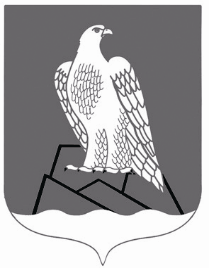 СОВЕТСЕЛЬСКОГО ПОСЕЛЕНИЯТуканский СЕЛЬСОВЕТ Муниципального района Белорецкий район РЕСПУБЛИКИ БАШКОРТОСТАНСовет сельского поселения  Туканский сельсоветмуниципального района Белорецкий районРеспублики Башкортостан453550 РБ, Белорецкий район,с. Тукан, ул.Матросова, 14Совет муниципального района Белорецкий район Республики Башкортостан453500 РБ, г.Белорецкул. Ленина,  71Глава сельского поселения Туканский сельсовет муниципального района Белорецкий район Республики Башкортостан_____________ / А.Ф. Самигуллина /  ______________ 2022 г.М.П.Председатель Совета муниципального района Белорецкий район Республики Башкортостан_______________/ Д.Р.Хамзина /________________ 2022 г.М.П.